		 ДЕПУТАТ                    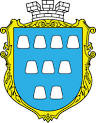 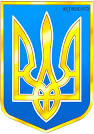     ДРОГОБИЦЬКОЇ МІСЬКОЇ РАДИГрицай Роман МиколайовичМіському головіТ. Я. КучміДепутатське звернення №2 від 18.02.2016До мене, як депутата ДМР, вибраного по виборчому округу №18, звернулись мешканці житлових будинків на вул. Самбірській, 68 та 72.  Вони наголошують на проблемі з тим, що в їхніх спільних прибудинкових подвір’ях відсутнє нічне електричне освітлення та незадовільний стан дороги. З даною проблемою я ще звертався в грудні 2015року.Дана ситуація негативно впливає на ситуацію в мікрорайоні, оскільки там збираються особи, які чіпляються до мешканців будинків, “процвітає” бандитизм з дрібними крадіжками. Крім цього, при поверненні з роботи, мешканці мікрорайону часто падають, спотикаються у зв’язку з відсутністю освітленням та незадовільним станом дороги.Прошу:Полагодити та замінити освітлювальні лампи в спільних прибудинкових подвір’ях вищевказаних будинків.Провести хоча б ямковий ремонт внутріквартальної дороги на вул. Самбірська вздовж будинків 76, 60/1, 60/2, 68, 72,74.Про результат розгляду даного звернення прошу повідомити мене у встановлений законодавством термін.З повагою,депутат міської ради	Р. Грицай